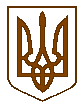 УКРАЇНАБілокриницька   сільська   радаРівненського   району    Рівненської    областіВ И К О Н А В Ч И Й       К О М І Т Е ТРІШЕННЯвід  16  березня  2017  року                                                                                № 54                                Про дозвіл на початок роботитимчасової споруди торгівельногопризначення в с. Біла Криниця 	Розглянувши заяву  ФОП Шамбори Лілії Тарасівни про дозвіл на початок роботи тимчасової споруди торгівельного призначення в с. Біла Криниця, керуючись  пп 4 п. б   ст. 30     Закону     України  «Про місцеве  самоврядування   в   Україні»     виконавчий комітет Білокриницької сільської ради ВИРІШИВ:Дати дозвіл на початок роботи тимчасової споруди торгівельного призначення в с. Біла Криниця по вулиці Приміська, 87а Рівненського району Рівненської області.Погодити режим роботи тимчасової споруди торгівельного призначення:з 9:00 год. до 18:00 год., щоденно без вихідних та без обідньої перерви. Зобов’язати ФОП Шамбра Л.Т. дотримуватись погодженого режиму роботи та утримувати в належному стані прилеглу територію. Сільський   голова				                               	     Т. Гончарук 